湖南省隆回县大中型及重点小型水利工程管理与保护范围划界方案批准单位：隆回县人民政府审核单位：邵阳市水利局          邵阳市自然资源和规划局审查单位：隆回县水利局隆回县自然资源局编制单位：湖南省第二测绘院二〇二一年四月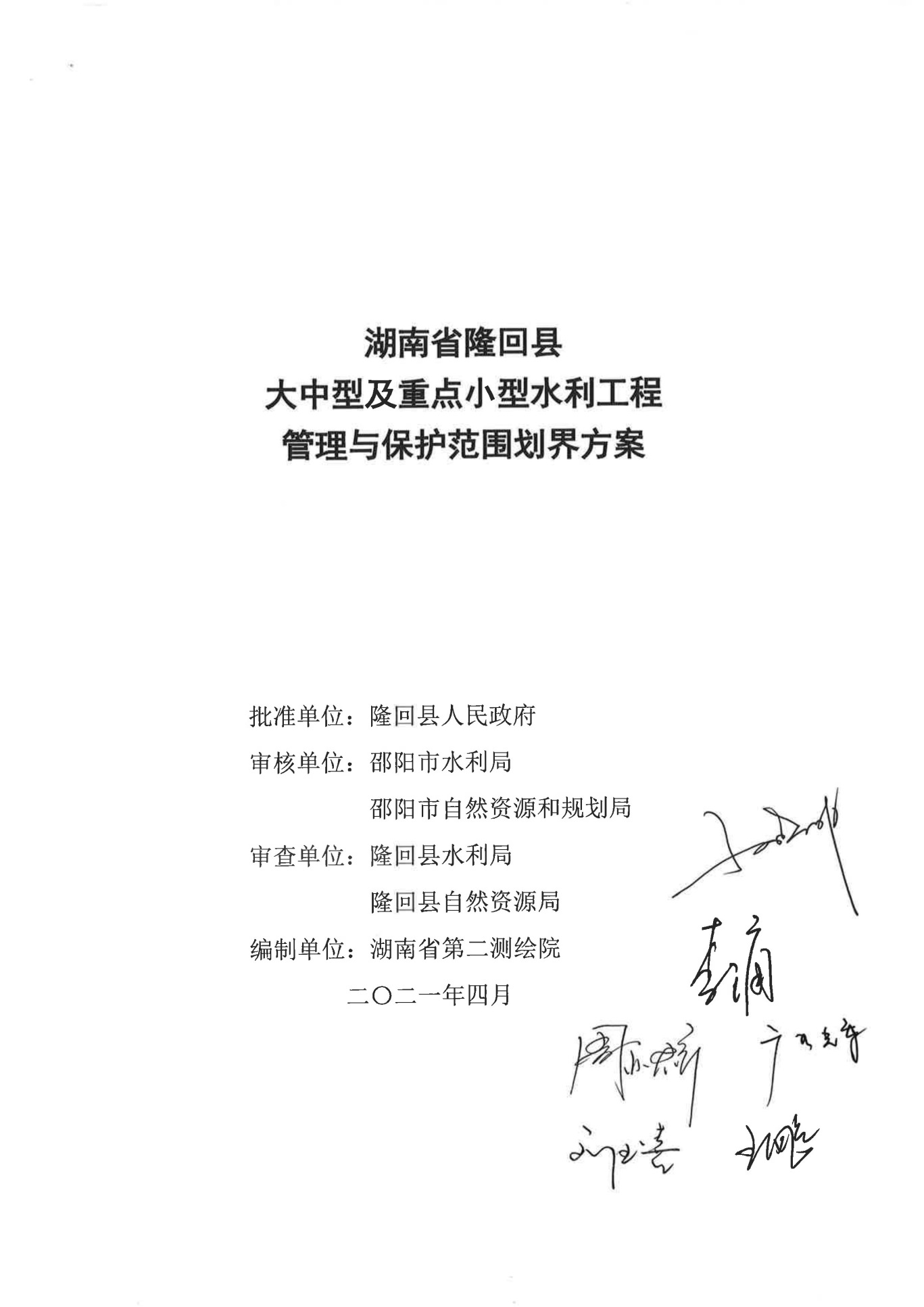 编写：张坚 杨文静审核：师俊峰校核：徐 军主要参加人员：师俊峰 张 坚 杨文静 邓茜予 徐 勤李意诚 文 慧 王 鑫 张利爽 宾长健目 录1绪论	11.1隆回县基本情况	21.2划界依据	21.2.1法律法规	21.2.2政策文件	31.2.3规程规范	31.3划界成果	51.3.1文字报告	51.3.2数据库	51.3.3图件成果	51.3.4表格成果	61.3.5其它成果	62水利工程划界情况	72.1水利工程分布情况	72.2水库基本信息	92.3灌区基本信息	282.4泵站基本信息	283管理与保护范围线标绘	303.1库区设计洪水位线分析计算	303.1.1 规程与依据	303.1.2 水库的设计洪水位线	313.2 管理与保护范围线标绘	323.2.1水库	323.2.2灌区	653.2.3泵站	663.3电子桩和电子告示牌布设	683.3.1电子桩和电子告示牌布设总体原则	683.3.2电子桩和电子告示牌布设密度	693.3.3管理与保护范围界桩编号原则	693.3.4管理与保护范围界桩编码规则	703.3.5管理与保护范围告示牌编码规则	704管理与保护范围线核实勘定	711绪论水利工程管理与保护范围划定工作是根据《中华人民共和国水法》、《湖南省实施＜中华人民共和国水法＞办法》的有关规定和《水利部关于开展河湖管理和水利工程管理与保护范围划定工作的通知》（水建管〔2014〕285号）、《水利部关于加快推进水利工程管理与保护范围划定工作的通知》（水运管〔2018〕339号）文件的精神，开展的一项河湖生态空间管控基础工作，同时也是我省水利基础设施空间布局规划这一重大项目前期工作的主要内容。划界目的是建立范围明确、权属清晰、责任落实的水利工程管理保护责任体系，实现水利工程有效管理，支撑和促进经济社会可持续发展。依法划定水利工程管理与保护范围是“水利工程补短板，水利行业强监管”的基础工作，是确保水利工程安全和效益充分发挥的重要抓手，是水利行业扭转“重建轻管”局面的关键一环，是水利基础设施实现有效空间管控的必然途径，是全力保障我省水安全的战略举措，对水利行业的长远发展具有重大意义。本次水利工程管理与保护范围划定工作坚持“依法依规、因地制宜、尊重历史、符合实际”的原则，按照保障工程安全、方便运行管理和保护水源的原则，根据工程管理实际需要，结合自然地理条件合理划定。1.1隆回县基本情况隆回县位于湖南省中部偏西南、邵阳市北部，盘依雪峰山东南麓，资江上游北岸。地处北纬27°00′-27°40′，东经110°38′-111°15′。东临新邵县，南接邵阳县、武冈市，西抵洞口县，北与溆浦县、新化县毗连。南北长74.6公里，东西宽61.4公里，县域总面积为2866平方公里，占全省面积的1.352%，占邵阳市面积的13.76%。1.2划界依据1.2.1法律法规（1）《中华人民共和国水法》（2016年修正）（2）《中华人民共和国防洪法》（2016年修正）（3）《中华人民共和国土地管理法》（2019年修正）（4）《中华人民共和国河道管理条例》（2018年修正）（5）《地图管理条例》（2015年）（6）《湖南省实施＜中华人民共和国水法＞办法》（2012年修订）（7）《湖南省实施＜中华人民共和国防洪法＞办法》（2018年修订）（8）《湖南省实施＜中华人民共和国土地管理法＞办法》（2016年修正本）1.2.2政策文件（1）《关于水利水电工程建设用地有关问题的通知》（国土资发〔2001〕355号）（2）《水利部关于深化水利改革的意见》（水规计〔2014〕48号）（3）《关于加强河湖管理工作的指导意见》（水建管〔2014〕76号）（4）《水利部关于开展河湖管理范围和水利工程管理与保护范围划定工作的通知》（水建管〔2014〕285号）（5）《关于加快推进水利工程管理与保护范围划定工作的通知》（水运管〔2018〕339号）（6）《关于做好全省水利工程管理与保护范围划定工作的通知》（湘水发〔2020〕8 号）（7）《关于加快推进全省水利工程管理与保护范围划定工作的通知》（湘水办函〔2020〕213 号）1.2.3规程规范（1）《防洪标准》（GB 50201-2014）（2）《水库工程管理设计规范》（SL 106-2017）（3）《水闸设计规范》（SL 265-2016）（4）《堤防工程管理设计规范》（SL /T171-2020）（5）《堤防工程设计规范》（GB 50286-2020）（6）《泵站设计规范》（GB/T 50265-2010）（7）《灌溉与排水工程设计标准》（GB 52088-2018）（8）《蓄滞洪区设计规范》（GB 50773-2012）（9）《调水工程设计指南》（SL 430-2008）（10）《水利水电工程等级划分及洪水标准》（SL 252-2017）（11）《水利水电工程设计洪水计算规范》（SL 44-2006）（12）《水利水电工程建设征地移民安置规划设计规范》（SL 290-2009）（13）《水利水电工程测量规范》（SL 197-2013）（14）《1:500 1:1000 1:2000 地形图航空摄影测量内业规范》（GB/T 7930-2008）（15）《1:500 1:1000 1:2000 地形图航空摄影测量外业规范》（GB／T 7931-2008）（16）《国家基本比例尺地形图图式第 1 部分：1:500 1:1000 1:2000 地形图图式》（GB/T 20257.1-2017）（17）《基础地理信息要素分类与代码》（GB/T 13923-2006）（18）《全球定位系统实时动态测量（RTK）技术规范》（CH/T2009-2010）（19）《测绘成果质量检查与验收》（GB/T 24356-2009）（20）《湖南省水利工程管理与保护范围划界工作指南（试行）》（湘水办函〔2020〕227号）1.3划界成果隆回县大中型及重点小型水利工程管理与保护范围划定成果主要包括文字报告、数据库、图件和表格成果等，相关成果的坐标系统均采用2000国家大地坐标系、高斯-克吕格投影，标准3度分带，中央经线111度。主要成果内容如下：1.3.1文字报告《湖南省隆回县大中型及重点小型水利工程管理与保护范围划界方案》。1.3.2数据库隆回县大中型及重点小型水利工程管理与保护范围划界成果数据库，格式为GDB。1.3.3图件成果隆回县1个灌区、2个电灌站、45个水库工程管理与保护范围划定成果图264幅。成果图件采用A3分幅，水库、灌区及电灌站划定成果图件按其空间范围采用1:1000～1:3000比例尺，成果图件电子格式为PDF。1.3.4表格成果包括各水利工程管理范围电子界桩成果表、电子告示牌成果表，及保护范围电子界桩成果表、电子告示牌成果表。上述表格记录了各电子界桩、电子告示牌的坐标系统、高程系统、编号、所在位置（地名）、x坐标、y坐标及高程等信息，涉及电子界桩5743个，电子告示牌242个。1.3.5其它成果主要包括记录划界工作过程的各类照片资料、收集的各类基础资料等。2水利工程划界情况2.1水利工程分布情况全市大中型水利工程和小（1）型水库管理与保护范围划定对象涉及木瓜山水库1座中型水库，坳头水库、白茅垅水库等44座小（1）型水库；木瓜山灌区1座中型灌区；元木山电灌站、猫头岩电灌站2座Ⅲ级泵站；总体情况如表2-1所示，总体分布图如图2-1所示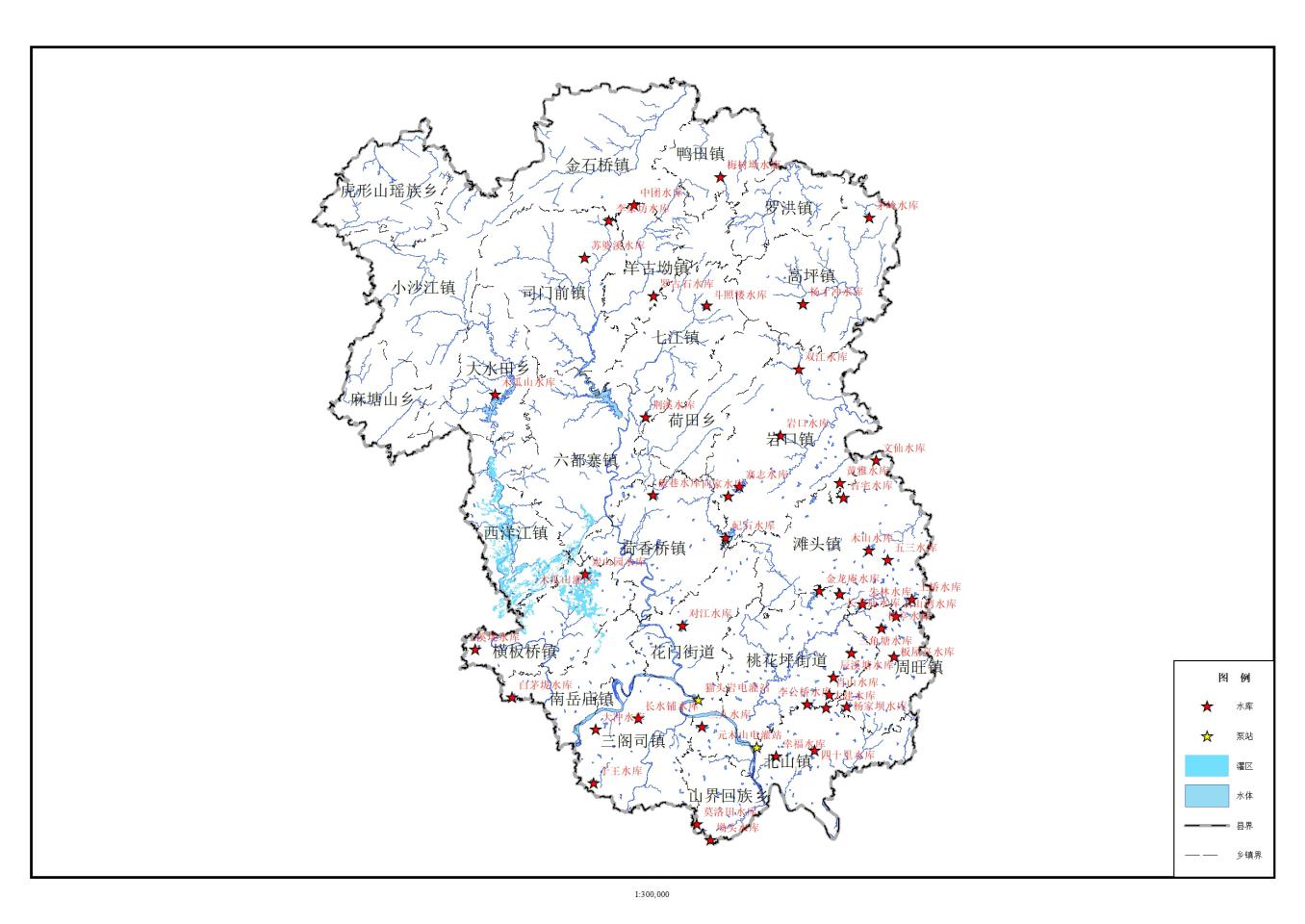 图2-1隆回县本次划界水利工程空间位置示意图表2-1 隆回县水利工程总体情况表2.2水库基本信息1. 木瓜山水库木瓜山水库属于隆回县木瓜山水库管理所管理，水库大坝注册登记号43050030005-A4，水库位于资水二级支流西洋江上游。是一座以灌溉为主，兼顾防洪、发电等综合效益的中型水利工程，为Ⅲ等工程，主要建筑物为3级建筑物，于1981年蓄水运行。坝址控制流域面积140km2，坝址以上干流长度32.65km，干流平均坡降19.08‰，多年平均年径流量1.609亿m3。枢纽大坝主要由大坝、灌溉发电输水隧洞、底涵、坝后式电站等主要建筑物组成。大坝为浆砌石重力坝，最大坝高67.8m，坝顶长度140m，设三孔10×9.3m弧形闸门，采用挑流消能方式。2. 坳头水库坳头水库属于隆回县山界回族乡人民政府管理，水库大坝注册登记号43052440020-A4，水库位于赧水水系的香水河上游，座落在隆回县山界回族乡坳头村。水库控制集雨面积为5.5km2，是一座以灌溉为主兼有防洪等综合效益的小（1）型水利工程，枢纽工程主要由大坝、溢洪道、输水设施组成，大坝为均质土坝。3. 白茅垅水库白茅垅水库属于隆回县南岳庙镇人民政府管理，水库大坝注册登记号43052440005-A4，水库位于资水水系西洋江河一级支流，座落在隆回县南岳庙镇花冲村。水库控制集雨面积为2.0km2，干流长度1.2km，干流平均坡降8.84‰。灌溉面积1500亩，是一座以灌溉为主兼有防洪等综合效益的小（1）型水利工程。4. 板屋亭水库板屋亭水库属于隆回县周旺镇人民政府管理，水库大坝注册登记号43052440024-A4，水库位于资水水系小支流，座落在隆回县周旺镇杨岭村。水库控制集雨面积为1.5km2，干流长度2km，干流平均坡降40‰。是一座以灌溉为主兼有防洪等综合效益的小（1）型水利工程。枢纽工程由大坝、溢洪道、输水设施等永久建筑物组成。5. 辰溪塘水库辰溪塘水库属于隆回县桃花坪街道办事处管理，水库大坝注册登记号43052440019-A4，水库位于资江赧水流域小支流上游，座落在隆回县桃花坪街道阮乐村。水库控制集雨面积为1.4km2，干流长度2.1km，干流平均坡降18‰。是一座以灌溉为主兼有防洪等综合效益的小（1）型水利工程。枢纽工程主要由大坝、溢洪道、和输水建筑物等永久建筑物组成，大坝为均质土坝。6. 大冲水库大冲水库属于隆回县三阁司镇人民政府管理，水库大坝注册登记号43052440033-A4，水库位于夫夷水流域小支流上游，座落在隆回县三阁司镇长铺居委会。水库控制集雨面积为1.8km2，一座以灌溉为主兼有防洪等综合效益的小（1）型水利工程。枢纽工程主要由大坝、溢洪道、和输水建筑物三部分组成。7. 大建水库大建水库属于隆回县北山镇人民政府管理，水库大坝注册登记号43052440026-A4，水库座落在隆回县北山镇建塘村。水库控制集雨面积为1.2km2，干流长度1.5km，干流平均坡降40‰。是一座以灌溉为主兼有防洪等综合效益的小（1）型水利工程。枢纽工程主要由主坝、输水设施等永久性建筑物组成。8. 斗照楼水库斗照楼水库属于隆回县七江镇人民政府管理，水库大坝注册登记号43052440002-A4，水库座落在隆回县七江镇斗照楼村。水库控制集雨面积为7.8km2，水库干流长度4.2km，是一座以灌溉为主兼有防洪等综合效益的小（1）型水利工程。枢纽工程主要由大坝、溢洪道、输水设施等永久性建筑物组成。9. 对江水库对江水库属于隆回县隆回县花门街道办管理，水库大坝注册登记号43052440009-A4，水库位于资水水系辰水支流上游，座落在隆回县花门街道办曾家坳村。水库控制集雨面积为4.5km2，是一座以灌溉为主兼有防洪等综合效益的小（1）型水利工程。枢纽工程主要由大坝、溢洪道、输水建筑物三部分组成。10. 黄雅水库黄雅水库属于隆回县岩口镇人民政府管理，水库大坝注册登记号43052440012-A4，水库位于资水流域石马江，座落在隆回县岩口镇马头山村。水库控制集雨面积为1.4km2，干流长度1.55km，干流平均坡降38.7‰。是一座以灌溉为主兼有防洪等综合效益的小（1）型水利工程。枢纽工程主要由大坝、输放水设施等永久性建筑物组成。11. 金龙庵水库金龙庵水库属于隆回县桃花坪街道办事处管理，水库大坝注册登记号43052440014-A4，水库位于资水流域白竹河水系，座落在隆回县桃花坪街道金龙山村。水库控制集雨面积为2.0km2，干流长度2.0km，干流平均坡降35‰。是一座以灌溉为主兼有防洪等综合效益的小（1）型水利工程。枢纽工程主要由主坝、副坝、溢洪道、输水设施等永久性建筑物组成。12. 荆溪水库荆溪水库属于隆回县六都寨镇人民政府管理，水库大坝注册登记号43052440001-A4，水库位于资水系赧水辰河支流上，座落在隆回县六都寨镇双荆村。水库控制集雨面积为5.2km2，是一座以灌溉为主，兼有防洪等综合效益的小（1）型水利工程。枢纽工程主要由主坝、溢洪道、输水设施等永久性建筑物组成。13. 李公桥水库李公桥水库属于隆回县桃花坪街道办事处管理，水库大坝注册登记号43052440018-A4，水库位于资江水系赧水支流伏龙江上游，座落在隆回县桃花坪街道小水塘村。水库控制集雨面积为2.5km2，干流长度2.1km，干流平均坡降19.6‰。是一座以灌溉为主兼有防洪等综合效益的小（1）型水利工程。枢纽工程由大坝、溢洪道、输水设施等永久建筑物组成。大坝为均质土坝，坝顶轴线长97m，坝顶宽4.5m。14. 李家坊水库李家坊水库属于隆回县司门前镇人民政府管理，水库大坝注册登记号43052440006-A4，水库座落在隆回县司门前镇乐丰村。水库控制集雨面积为8.8km2 ，干流长度6.5km，干流平均坡降19‰。是一座以灌溉为主兼有防洪等综合效益的小（1）型水利工程。枢纽工程主要由主坝、输水设施、溢洪道等永久性建筑物组成。大坝为粘土心墙土坝，最大坝高25 m，设计灌溉农田6000亩，主、副坝均为粘土心墙土坝，大坝顶宽4m，主坝最大坝高16.7m。副坝无排水棱体。溢洪道位于大坝右端凹口，为开敞式正槽宽顶堰溢洪道。15. 罗古石水库罗古石水库属于隆回县羊古坳镇人民政府管理，水库大坝注册登记号43052440035-A4，水库座落在隆回县羊古坳镇锣鼓石村。水库控制集雨面积为2.0km2，干流长度2.5km，干流平均坡降28‰。是一座以灌溉为主兼有防洪等综合效益的小（1）型水利工程。枢纽工程主要由大坝、溢洪道、输水建筑物等永久建筑物组成。大坝为均质土坝，最大坝高23.0m，溢洪道位于大坝左岸坝肩，为正槽开敞式溢洪道，由控制段、陡槽段组成，无消力池及尾水渠。16. 茅坪水库茅坪水库属于隆回县高平镇人民政府管理，水库大坝注册登记号43052440003-A4，水库座落在隆回县高平镇茅坪村。水库控制集雨面积为7.8km2 ，干流长度5.46km，干流平均坡降22.4‰。正常库容为187万m3，总库容225万m3，是一座以灌溉为主兼有防洪、发电等综合效益的小（1）型水利工程。枢纽工程主要由大坝、输水建筑物和泄洪建筑物组成。大坝为心墙土坝，溢洪道位于大坝左端，为开敞正槽式。17. 梅树坳水库梅树坳水库属于隆回县鸭田镇人民政府管理，水库大坝注册登记号43052440038-A4，水库位于资水水系大洋江支流张寨河上，座落在隆回县鸭田镇古同村。水库控制集雨面积为3.4km2，干流长度3.2km，干流平均坡降35.5‰。是一座以灌溉为主兼有防洪等综合效益的小（1）型水利工程。枢纽工程主要由主坝、溢洪道、输水设施等永久性建筑物组成。18. 梅亭水库梅亭水库属于隆回县周旺镇人民政府管理，水库大坝注册登记号43052440022-A4，水库座落在隆回县周旺镇清水村。水库原洪水设计标准按30年一遇洪水设计，100年一遇洪水校核，是一座以灌溉为主兼有防洪等综合效益的小（1）型水利工程。枢纽工程主要由主坝、溢洪道、输水设施等永久性建筑物组成。坝顶轴线长58.8m，最大坝高15.2m，坝顶宽4.5m。19. 莫洛田水库莫洛田水库属于隆回县山界回族乡人民政府管理，水库大坝注册登记号43052440021-A4，水库位于资水流域小支流。座落在隆回县山界回族乡金龙村。水库控制集雨面积为2.4km2，干流长度1.0km，干流平均坡降40‰。是一座以灌溉为主兼有防洪等综合效益的小（1）型水利工程。枢纽工程主要由主坝、副坝、溢洪道、输水设施等永久性建筑物组成。20. 木山水库木山水库属于隆回县滩头镇人民政府管理，水库大坝注册登记号43052440039-A4，水库位于石马江一级支流，座落在隆回县滩头镇响鼓村。水库控制集雨面积为6.5km2，水库干流长度3.6km，是一座以灌溉为主兼有防洪等综合效益的小（1）型水利工程。枢纽工程主要由主坝、输水设施、溢洪道等永久性建筑物组成。21. 破巷水库破巷水库属于隆回县荷香桥镇人民政府管理，水库大坝注册登记号43052440034-A4，水库座落在隆回县荷香桥镇石湾村。水库控制集雨面积为20km2（外引18平方公里），正常库容174万m3，是一座以灌溉为主兼有防洪等综合效益的小（1）型水利工程。枢纽工程主要由主坝、副坝、溢洪道输水设施等永久性建筑物组成。22. 三八水库三八水库属于隆回县花门街道办事处管理，水库大坝注册登记号43052440029-A4，水库位于资水支流赧水河流域，座落在隆回县花门街道兴华村。水库控制集雨面积为4.3km2（其中本身2.8平方公里，外引1.5平方公里），干流长度1.0km，干流平均坡降12‰。是一座以灌溉为主兼有防洪等综合效益的小（1）型水库。枢纽由大坝、输水设施等永久性建筑物组成。坝顶轴长169.5m，最大坝高16.54m，坝顶宽4.7m。23. 三角塘水库三角塘水库属于隆回县桃花坪街道办事处管理，水库大坝注册登记号43052440015-A4，水库位于资江支流白竹河小支流上，座落在隆回县桃花坪街道花路洲村。水库控制集雨面积为3.6km2，干流长度2.8km，干流平均坡降40‰。是一座以灌溉为主兼有防洪等综合效益的小（1）型水利工程。枢纽工程主要由大坝、溢洪道、输水建筑物等永久建筑物。大坝为均质土坝，最大坝高19.5m，坝顶宽3.5m，坝顶轴线长90.0m，溢洪道堰体型式为宽顶堰。24. 三溪垅水库三溪垅水库属于隆回县横板桥镇人民政府管理，水库注册登记号43052440031-A4，水库位于赧水水系平溪河流域西洋江支流上，座落在隆回县横板桥镇三溪村。水库控制集雨面积为1.8km2，干流长度1.0km，干流平均坡降40‰。是一座以灌溉为主兼有防洪等综合效益的小（1）型水利工程。枢纽工程主要由主坝、副坝、溢洪道、输水设施等永久性建筑物组成，主坝、副坝均为均质土坝。25. 石山湾水库石山湾水库属于隆回县周旺镇人民政府管理，水库大坝注册登记号43052440023-A4，水库位于资水一级支流赧水河支流白竹河上游，座落在隆回县周旺镇群胜村。水库控制集雨面积为4.0km2，干流长度3.1km，干流平均坡降28‰。是一座以灌溉为主兼有防洪等综合效益的小（1）型水利工程。枢纽工程主要由主坝、输水设施、溢洪道等永久性建筑物组成，大坝为均质土坝。26. 双江水库双江水库属于隆回县岩口镇人民政府管理，水库大坝注册登记号43052440009-A4，水库座落在隆回县岩口镇黄金洞村。水库控制集雨面积为24.2km2，干流长度9km，干流平均坡降35‰。是一座以灌溉为主兼有防洪等综合效益的小（1）型水利工程。枢纽工程主要由主坝、输水设施、溢洪道等永久性建筑物组成。大坝为心墙土坝，坝顶轴线长72m，最大坝高30m，坝顶宽4.0m。27. 四十里水库四十里水库属于隆回县北山镇人民政府管理，水库大坝注册登记号43052440027-A4，水库位于资水流域小支流，座落在隆回县北山镇石柏居委会。水库控制集雨面积为3.3km2 ，干流长度4km，干流平均坡降35‰。是一座以灌溉为主兼有防洪等综合效益的小（1）型水利工程。枢纽工程由大坝、溢洪道、输水设施等永久建筑物组成。28. 苏婆溪水库苏婆溪水库属于隆回县司门前镇人民政府管理，水库大坝注册登记号43052440007-A4，水库位于资水支流赧水河流域，座落在隆回县司门前镇石阳桥村。水库控制集雨面积为10.6km2(其中本身集雨面积1.1 km2，外引9.5 km2)，干流长度1.35km，干流平均坡降33‰。是一座以灌溉为主兼有防洪、发电等综合效益的小（1）型水利工程，枢纽工程主要由主坝、输水设施等永久性建筑物组成。29. 炭山园水库炭山园水库属于隆回县横板桥镇人民政府管理，水库大坝注册登记号43052440030-A4，水库座落在隆回县横板桥镇周庄村。水库控制集雨面积为1.2km2 ，干流长度1.0km，干流平均坡降20.9‰。是一座以灌溉为主兼有防洪等综合效益的小（1）型水利工程。枢纽工程主要由主坝、输水设施、溢洪道等永久性建筑物组成。大坝为均质土坝，坝顶轴线长245m，坝顶宽4m，最大坝高15.4m，排水棱体为干砌石，溢洪道位于大坝右端山凹口，为开敞式正槽宽顶堰溢洪道，全长106m，进口宽16m，三合泥砌石边墙，砌石底板。30. 土桥水库土桥水库属于隆回县滩头镇人民政府管理，水库大坝注册登记号43052440042-A4，水库位于隆回县滩头镇大竹村。水库控制集雨面积为5.35km2 (外引3.55km2)，是一座以灌溉为主兼有防洪等综合效益的小（1）型水利工程。                                                                                                             枢纽工程主要由大坝、溢洪道、输水设施组成。大坝为均质土坝，最大坝高19.5m，坝顶设有0.35m高的防浪墙。溢洪道位于大坝左岸山坡，为开敞正槽式。水库原高、中、低放水涵洞各有一个，高、中涵洞均位于大坝右岸山坡，设计放水流量为0.4m3/s。31. 文仙水库文仙水库属于隆回县滩头镇人民政府管理，水库大坝注册登记号43052440044-A4，水库位于资水流域白竹河水系小支流上，座落在隆回县滩头镇香山村。水库控制集雨面积为1km2，干流长度1.2km，干流平均坡降35‰。是一座以灌溉为主兼有防洪等综合效益的小（1）型水利工程。枢纽工程主要由主坝、副坝、溢洪道、输水设施等永久性建筑物组成。主坝为均质土坝，主坝顶轴线长88.0m，最大坝高26.6m，坝顶宽3.5m，副坝坝型为均质土坝，坝顶轴线长84.0m，最大坝高10.0m，坝顶宽5.5m。主坝右岸设有正槽式溢洪道，溢流堰为宽顶堰，溢流堰顶净宽4.0m。溢洪道由进口段、陡槽段、消力池组成，消能方式为底流消能。输水建筑物包括主坝中、低涵及其卧管、副坝高涵及其卧管。新建低涵卧管位于主坝右端，与新开低涵隧洞消力井连接。32. 五三水库五三水库属于隆回县滩头镇人民政府管理，水库大坝注册登记号43052440043-A4，水库位于资水流域小支流上，座落在隆回县滩头镇响鼓村。水库控制集雨面积为1.7km2（其中本身控制流域面积0.8km2，外引0.9km2），干流长度0.9km，干流平均坡降35‰。是一座以灌溉为主兼有防洪等综合效益的小（1）型水利工程。枢纽工程由大坝、溢洪道、输水设施等永久建筑物组成。大坝坝型为均质土坝，大坝顶轴线长129.4m，最大坝高14.0m，坝顶宽3.5m。溢洪道位于大坝左端，溢洪道由进口段、溢流堰、陡槽段及消力池段组成。33. 向家水库向家水库属于隆回县岩口镇人民政府管理，水库大坝注册登记号43052440011-A4，水库位于资江水系支流白竹河上游，座落在隆回县岩口镇向家村。水库控制集雨面积为2.2km2，水库洪水设计标准按30年一遇洪水设计，300年一遇洪水校核。是一座以灌溉为主兼有防洪等综合效益的小（1）型水利工程。枢纽工程主要由大坝、溢洪道及输水设施组成。34. 肖山水库肖山水库属于隆回县桃花坪街道办事处管理，水库大坝注册登记号43052440017-A4，水库位于资水流域白竹河小支流上，座落在隆回县桃花坪街道三和村。水库控制集雨面积为2.7km2，干流长度2km，干流平均坡降40‰，是一座以灌溉为主兼有防洪等综合效益的小（1）型水利工程。枢纽工程主要由主坝、溢洪道、输水设施等永久性建筑物组成。35. 幸福水库幸福水库属于隆回县北山镇人民政府管理，水库大坝注册登记号43052440028-A4，水库位于资水流域小支流上，座落在隆回县北山镇北山居委会。水库控制集雨面积为3.6km2，干流长度1.5km，干流平均坡降35‰，是一座以灌溉为主兼有防洪等综合效益的小（1）型水利工程。枢纽工程由大坝、溢洪道、输水设施等永久建筑物组成。36. 言宅水库言宅水库属于隆回县滩头镇人民政府管理，水库大坝注册登记号43052440040-A4，水库位于资水水系白竹河支流上，座落在隆回县滩头镇玉屏村。水库控制集雨面积为1.8km2（其中外引集雨面积1.0km2），干流长度1.4km，干流平均坡降16‰，是一座以灌溉为主兼有防洪等综合效益的小（1）型水利工程。枢纽工程主要由主坝、输水设施、溢洪道等永久性建筑物组成。37. 岩口水库岩口水库属于隆回县岩口镇人民政府管理，水库大坝注册登记号43052440008-A4，水库位于资水一级支流石马江，座落在隆回县岩口镇岩口居委会。水库控制集雨面积为13km2，干流长度4.5km，干流平均坡降35.8‰，是一座以灌溉为主兼有防洪等综合效益的小（1）型水利工程。枢纽工程主要由主坝、输水设施、溢洪道等永久性建筑物组成。38. 杨才冲水库杨才冲水库属于隆回县高平镇人民政府管理，水库大坝注册登记号43052440004-A4，水库位于资水支流石马江上游，座落在隆回县高坪镇红锦村。水库控制集雨面积为2.0km2（其中外引集雨面积1.11km2），水库总库容123.3万m3，是一座以灌溉为主兼有防洪等综合效益的小（1）型水利工程。枢纽工程由大坝、溢洪道、输水设施等永久建筑物组成。39. 杨家坝水库杨家坝水库属于隆回县北山镇人民政府管理，水库大坝注册登记号43052440025-A4，水库位于资水流域小支流上，座落在隆回县北山镇芦家村。水库控制集雨面积为2.75km2，干流长度1.6km，干流平均坡降35‰。水库设计洪水标准按30年一遇洪水设计，是一座以灌溉为主兼有防洪等综合效益的小（1）型水利工程。枢纽工程由大坝、溢洪道、输水设施等永久建筑物组成。40. 于王水库于王水库属于隆回县三阁司镇人民政府管理，水库注册登记号43052440037-A4，水库位于资水一级支流赧水河流域胜利小溪上，座落在隆回县三阁司镇胜利村。水库控制集雨面积为3.1km2，干流长度4.5km，干流平均坡降35‰，是一座以灌溉为主兼有防洪等综合效益的小（1）型水利工程。枢纽工程主要由主坝、输水设施、溢洪道等永久性建筑物组成。41. 寨志水库寨志水库属于隆回县岩口镇人民政府管理，水库注册登记号43052440010-A4，水库位于资水水系石马江支流上游，座落在隆回县岩口镇长溪村。水库控制集雨面积为15.05㎞2（其中外引10.05㎞2），干流长度5km，是一座以灌溉为主兼有防洪等综合效益的小（1）型水利工程。枢纽工程主要由主坝、输水设施、溢洪道等永久性建筑物组成。大坝坝型为粘土心墙坝，最大坝高36m，坝顶轴线长122m，坝顶宽5m。溢洪道位于大坝右端，为正槽台阶式溢洪道，由进口段、控制段、陡坡段、一二级台阶段及调整段组成，溢洪道全长177.29m。42. 长龙庙水库长龙庙水库属于隆回县桃花坪街道办事处管理，水库注册登记号43052440016-A4，水库位于资水流域白竹河支流上，座落在隆回县雨山镇井田村桃花坪街道井长村。水库控制集雨面积为1.4km2，干流长度1.5km，干流平均坡降40‰。是一座以灌溉为主兼有防洪等综合效益的小（1）型水利工程。枢纽工程主要由大坝、溢洪道、输水建筑物三部分组成。大坝坝型为均质土坝。大坝左岸设有正槽式溢洪道，溢流堰为宽顶堰，溢流堰顶净宽8.5m。水库输水建筑物包括高、低涵及低涵卧管，原高、低涵均为浆砌石结构。43. 长水铺水库长水铺水库属于隆回县三阁司镇人民政府管理，水库注册登记号43052440032-A4，水库位于资江水系小江一级支流下游的小分支上游，座落在隆回县三阁司镇幸福村。水库控制集雨面积为2.1㎞2（其中本身0.6㎞2，外引大圳渠道1.5㎞2），干流长度0.5km，是一座以灌溉为主兼有防洪等综合效益的小（1）型水利工程。枢纽工程主要由大坝、副坝、溢洪道、输水建筑物等永久建筑物组成。44. 中团水库中团水库属于隆回县羊古坳镇人民政府管理，水库注册登记号43052440036-A4，水库位于赧水水系辰水支流上游，座落在隆回县羊古坳镇寨石村。水库控制集雨面积为1.2km2，水库总库容104.5万m3，是一座以灌溉为主，兼有防洪等综合效益的小（1）型水利工程。水库枢纽工程由大坝、溢洪道、输水设施等永久性建筑物组成。45. 朱林水库朱林水库属于隆回县滩头镇人民政府管理，水库注册登记号43052440041-A4，水库位于资江水系支流白竹河麻石江上游，座落在隆回县滩头镇柏林村。水库控制集雨面积为18.2km2，是一座以灌溉为主兼有防洪等综合效益的小（1）型水利工程。枢纽工程主要由大坝、溢洪道、输水设施组成。2.3灌区基本信息1. 木瓜山灌区木瓜山水库水库枢纽工程位于西洋江上游隆回县大水田乡木瓜山村。距邵阳市112km，距隆回县城58km，有公路直达大坝，交通方便。水库控制流域面积140km2，干流长度32.65km，干流平均坡降19.08‰。灌区位于隆回县西南部的丘陵地区，东临辰水，南抵资水，西与洞口县龙江灌区相连，北至大东山脚下灌区总面积356km2，灌区总人口11.94万，总耕地面积9.623万亩，人均耕地面积0.8亩。灌溉隆回县的西洋江、六都寨、横板桥、荷香桥、石门、南岳庙和洞口县的石江、黄桥共8个乡镇125个村，其中水田5.692万亩，土改田0.603万亩，旱土0.251万亩。木瓜山灌区设计灌溉面积6.816万亩，实际灌溉面积3.058万亩。灌区始建于1964年，现已修通总干、左干、右干，19条支渠部分修通，干渠支渠修通总长136.272km。2.4泵站基本信息1. 元木山电灌站隆回县元木山电灌管理站位于武陵山片区范围，属中型泵站，主要由电灌房、升压站、35kw线路、管道、渠道等工程构成，共装机4台，总装机容量1640kw，总流量1.8m3/s，单台水泵额定扬程73m，额定流量0.45m3/s。设计灌溉面积3.6万亩，实际2.35万亩，1975年投入运行，承担着北山镇，桃花坪街道办事处与周旺镇一部分农田灌溉任务，是隆回县境内唯一的中型泵站。隆回县元木山电灌管理站是县水利局二级机构，独立法人的事业单位，法人代表是王平勇，位于隆回县北山镇塘新村，赧水河边，占地面积为15亩，建筑面积为3380平方米。2. 猫头岩电灌站隆回县猫头岩电灌站位于花门街道横江社区赧水河畔。1975年5月动工，1978年7月完成。装机440kw，设计灌溉原桃洪镇、花门、阴山、五马桥、横江、茶山等村0.8万亩农田，是隆回县在省里挂号的中型电灌工程。猫头岩电灌站安装有440千瓦电动机及配套水泵各1台，高低压配电屏各一套，560千伏安变压站一座，3.5万伏线路0.38km。水泵进出口管道长620米，管径500mm。3管理与保护范围线标绘3.1库区设计洪水位线分析计算3.1.1 规程与依据（1）《湖南省实施<中华人民共和国水法>办法》（2012年修订）第三章第十六条对国家所有的水库工程管理与保护范围划定进行了规定：“水库库区设计洪水位线以下（包括库内岛屿），大坝背水坡脚向外水平延伸30至200米，大坝两端山坡自开挖线起顺坡向外延伸50至100米（到达分水岭不足50米的至分水岭上），溢洪道两端自山坡开挖线起顺坡向外延伸10至20米为管理范围。库区管理范围边缘向外延伸20至100米为保护范围；大坝、溢洪道保护范围根据坝型、坝高及坝基情况划定”。（2）《水库工程管理设计规范》（SL 106-2017）第3章工程管理与保护范围：“3.0.3 工程区管理范围应包括大坝、溢洪道、输水道等建（构）筑物周围的管理范围和水库土地征用线以内的库区”、“工程管理范围的土地应与工程占地和库区征地一并征用，并办理确权发证手续，待工程竣工时移交水库管理单位”。（3）《中国人民共和国水法》第四十三条：“国家对水工程实施保护。国家所有的水工程应当按照国务院的规定划定工程管理和保护范围。国务院水行政主管部门或者流域管理机构管理的水工程，由主管部门或者流域管理机构商有关省、自治区、直辖市人民政府划定工程管理和保护范围。前款规定以外的其他水工程，应当按照省、自治区、直辖市人民政府的规定，划定工程保护范围和保护职责。在水工程保护范围内，禁止从事影响水工程运行和危害水工程安全的爆破、打井、采石、取土等活动。”（4）《湖南省水利水电工程管理办法》第十一条：“在水利水电工程保护范围内进行建设，应符合水利水电工程安全的要求，设计方案经水利水电部门审核同意后，按基本建设程序报批。影响城市防洪安全或水陆交通安全的，要同时取得城建部门或交通部门同意。工程建设单位应按批准的设计施工，保证按时竣工。建设工程确需阻断或损坏排灌沟渠、涵闸、渡槽、管道、堤、坝、桥渠等水利水电工程的，建设单位必须事先报经水利水电工程的主管部门批准，凡对原有工程有不利影响的，建设单位应采取补救措施或者予以补偿。”3.1.2 水库的设计洪水位线水库库区设计洪水位线一般是指水库库区淹没对象设计洪水标准相对应的水位线。依据收集的水库注册登记资料，及实测坝顶、堰顶高程，确定各水库最终设计洪水位，各水库最终设计洪水位确定总体按照以下原则：（1）大中型水库管理与保护范围按省水文资源勘测中心提供的库区设计洪水位成果划定；小（1）型水库取正常蓄水位+1米作为库区设计洪水位。3.2 管理与保护范围线标绘依据《湖南省水利工程管理与保护范围划定技术指南（试行）》规定的划界标准，在绘制好的管理范围线上布设电子桩、电子告示牌，完成水利工程管理范围的图上标绘。3.2.1水库（1）管理范围线《湖南省水利工程管理与保护范围划定技术指南（试行）》对水库管理范围的划定做出了如下规定：①水库管理范围分为工程区管理范围和运行区管理范围。其中工程区管理范围是指库区、大坝（含副坝）、溢洪道（含非常溢洪道），以及输水建筑物等的管理范围，运行区管理范围是指办公室、会议室、资料档案室、仓库、防汛调度室、值班室、车库、食堂、值班宿舍及其他附属设施等建（构）筑物的管理范围。②水库库区设计洪水位线以下（包括库内岛屿），大坝背水坡脚向外水平延伸30～200m，大坝两端山坡自开挖线起顺坡向外延伸50～100m（到达分水岭不足50m的至分水岭上），溢洪道两端自山坡开挖线（也称工程两侧轮廓线）起顺坡向外延伸10～20m、末端至消力池以下100～300m，输水隧洞进出口建筑物和竖井外缘线以外10～30m为工程区管理范围。根据水库管理的实际需要，不同规模水库的工程区管理范围可参照表3-1控制。表3-1 水库工程区管理范围③水库库区设计洪水位线一般是指水库库区淹没对象设计洪水标准相对应的水位线。对于四水干流及主要支流上的电站水库，若库区设计洪水位与正常蓄水位之间有较多村庄、城镇或居民点的，可按以下原则处理：a.有批复的淹没对象设计洪水回水位成果，本阶段宜先按设计洪水回水位成果初步划定管理范围。b.没有批复的淹没对象设计洪水回水位成果，应经论证确定。c.条件成熟时，宜逐步达到《湖南省实施＜中华人民共和国水法＞办法》的划界标准。④有人口迁移线的按照人口迁移线划定管理范围。⑤运行区按其征地范围线或围墙外边线划定管理范围。（2）保护范围线根据技术指南规定，结合隆回县实际，库区管理范围边界线向外延伸20～100m为保护范围，大坝、溢洪道保护范围根据坝型、坝高及坝基情况划定，可依照表3-2控制。表3-2 水库工程区保护范围办公室、会议室、资料档案室、仓库、防汛调度室、值班室、车库、食堂、值班宿舍及其他附属设施等建（构）筑物等运行区可沿用各级自然资源部门划界的范围。1. 木瓜山水库（1）管理范围线标绘根据省水文水资源勘测中心提供的木瓜山水库回水位及水位线成果，木瓜山水库库区管理范围线按20年一遇回水线标绘。根据县级评审意见，木瓜山水库有扩容规划，结合水库历史管理范围，水库大坝两端自开挖线起顺坡向外延伸100米标绘，大坝下游以坝脚线向外水平延伸100米标绘，溢洪道按两侧工程轮廓线顺坡向外延伸20米、末端至消力池以下300米标绘，运行区的管理范围按建筑物轮廓线及围墙标绘。保护范围线标绘水库保护范围以库区管理范围边界线外延20米标绘，水库大坝两端以管理范围边界线外延100米进行标绘，大坝下游以管理范围线外延200米标绘，溢洪道以管理范围边界线外延50米进行标绘，保护范围线超过分水岭时以分水岭为界。2. 坳头水库（1）管理范围线标绘坳头水库库区无20年一遇设计洪水位，按省水利厅（LXD-2020-027）号工作联系单的要求，库区管理范围线按实测溢洪道堰顶高程加1米标绘。坝区管理与保护范围线、库区保护范围线按划界标准的下限值标绘。水库大坝两端自开挖线起顺坡向外延伸50米标绘，大坝下游以坝脚线向外水平延伸30米标绘，溢洪道按两侧工程轮廓线顺坡向外延伸10米、末端至消力池以下100米标绘，运行区的管理范围按建筑物轮廓线及围墙标绘。（2）保护范围线标绘水库保护范围以库区管理范围边界线外延20米标绘，水库大坝两端以管理范围边界线外延50米进行标绘，大坝下游以管理范围线外延50米标绘，溢洪道的保护范围以管理范围边界线向外延伸50米标绘。3. 白茅垅水库（1）管理范围线标绘白茅垅水库库区无20年一遇设计洪水位，按省水利厅（LXD-2020-027）号工作联系单的要求，库区管理范围线按实测溢洪道堰顶高程加1米标绘。坝区管理与保护范围线、库区保护范围线按划界标准的下限值标绘。水库大坝两端自开挖线起顺坡向外延伸50米标绘，大坝下游以坝脚线向外水平延伸30米标绘，溢洪道按两侧工程轮廓线顺坡向外延伸10米、末端至消力池以下100米标绘，运行区的管理范围按建筑物轮廓线及围墙标绘。（2）保护范围线标绘水库保护范围以库区管理范围边界线外延20米标绘，水库大坝两端以管理范围边界线外延50米进行标绘，大坝下游以管理范围线外延50米标绘，溢洪道的保护范围以管理范围边界线向外延伸50米标绘。4. 板屋亭水库（1）管理范围线标绘板屋亭水库库区无20年一遇设计洪水位，按省水利厅（LXD-2020-027）号工作联系单的要求，库区管理范围线按实测溢洪道堰顶高程加1米标绘。坝区管理与保护范围线、库区保护范围线按划界标准的下限值标绘。水库大坝两端自开挖线起顺坡向外延伸50米标绘，大坝下游以坝脚线向外水平延伸30米标绘，溢洪道按两侧工程轮廓线顺坡向外延伸10米、末端至消力池以下100米标绘，运行区的管理范围按建筑物轮廓线及围墙标绘。（2）保护范围线标绘水库保护范围以库区管理范围边界线外延20米标绘，水库大坝两端以管理范围边界线外延50米进行标绘，大坝下游以管理范围线外延50米标绘，溢洪道的保护范围以管理范围边界线向外延伸50米标绘。5. 辰溪塘水库（1）管理范围线标绘辰溪塘水库库区无20年一遇设计洪水位，按省水利厅（LXD-2020-027）号工作联系单的要求，库区管理范围线按实测溢洪道堰顶高程加1米标绘。坝区管理与保护范围线、库区保护范围线按划界标准的下限值标绘。水库大坝两端自开挖线起顺坡向外延伸50米标绘，大坝下游以坝脚线向外水平延伸30米标绘，溢洪道按两侧工程轮廓线顺坡向外延伸10米、末端至消力池以下100米标绘，运行区的管理范围按建筑物轮廓线及围墙标绘。（2）保护范围线标绘水库保护范围以库区管理范围边界线外延20米标绘，水库大坝两端以管理范围边界线外延50米进行标绘，大坝下游以管理范围线外延50米标绘，溢洪道的保护范围以管理范围边界线向外延伸50米标绘。6. 大冲水库（1）管理范围线标绘大冲水库库区无20年一遇设计洪水位，按省水利厅（LXD-2020-027）号工作联系单的要求，库区管理范围线按实测溢洪道堰顶高程加1米标绘。坝区管理与保护范围线、库区保护范围线按划界标准的下限值标绘。水库大坝两端自开挖线起顺坡向外延伸50米标绘，大坝下游以坝脚线向外水平延伸30米标绘，溢洪道按两侧工程轮廓线顺坡向外延伸10米、末端至消力池以下100米标绘，运行区的管理范围按建筑物轮廓线及围墙标绘。（2）保护范围线标绘水库保护范围以库区管理范围边界线外延20米标绘，水库大坝两端以管理范围边界线外延50米进行标绘，大坝下游以管理范围线外延50米标绘，溢洪道的保护范围以管理范围边界线向外延伸50米标绘。7. 大建水库（1）管理范围线标绘大建水库库区无20年一遇设计洪水位，按省水利厅（LXD-2020-027）号工作联系单的要求，库区管理范围线按实测正常蓄水位对应标尺高程加1米标绘。坝区管理与保护范围线、库区保护范围线按划界标准的下限值标绘。水库大坝两端自开挖线起顺坡向外延伸50米标绘，大坝下游以坝脚线向外水平延伸30米标绘，运行区的管理范围按建筑物轮廓线及围墙标绘。（2）保护范围线标绘水库保护范围以库区管理范围边界线外延20米标绘，水库大坝两端以管理范围边界线外延50米进行标绘，大坝下游以管理范围线外延50米标绘。8. 斗照楼水库（1）管理范围线标绘斗照楼水库库区无20年一遇设计洪水位，按省水利厅（LXD-2020-027）号工作联系单的要求，库区管理范围线按实测溢洪道堰顶高程加1米标绘。坝区管理与保护范围线、库区保护范围线按划界标准的下限值标绘。水库大坝两端自开挖线起顺坡向外延伸50米标绘，大坝下游以坝脚线向外水平延伸30米标绘，溢洪道按两侧工程轮廓线顺坡向外延伸10米、末端至消力池以下100米标绘，运行区的管理范围按建筑物轮廓线及围墙标绘。（2）保护范围线标绘水库保护范围以库区管理范围边界线外延20米标绘，水库大坝两端以管理范围边界线外延50米进行标绘，大坝下游以管理范围线外延50米标绘，溢洪道的保护范围以管理范围边界线向外延伸50米标绘。9. 对江水库（1）管理范围线标绘对江水库库区无20年一遇设计洪水位，按省水利厅（LXD-2020-027）号工作联系单的要求，库区管理范围线按实测溢洪道堰顶高程加1米标绘。坝区管理与保护范围线、库区保护范围线按划界标准的下限值标绘。水库大坝两端自开挖线起顺坡向外延伸50米标绘，大坝下游以坝脚线向外水平延伸30米标绘，溢洪道按两侧工程轮廓线顺坡向外延伸10米、末端至消力池以下100米标绘，运行区的管理范围按建筑物轮廓线及围墙标绘。（2）保护范围线标绘水库保护范围以库区管理范围边界线外延20米标绘，水库大坝两端以管理范围边界线外延50米进行标绘，大坝下游以管理范围线外延50米标绘，溢洪道的保护范围以管理范围边界线向外延伸50米标绘。10. 黄雅水库（1）管理范围线标绘黄雅水库库区无20年一遇设计洪水位，按省水利厅（LXD-2020-027）号工作联系单的要求，库区管理范围线按实测正常蓄水位对应标尺高程加1米标绘。坝区管理与保护范围线、库区保护范围线按划界标准的下限值标绘。水库大坝两端自开挖线起顺坡向外延伸50米标绘，大坝下游以坝脚线向外水平延伸30米标绘，运行区的管理范围按建筑物轮廓线及围墙标绘。（2）保护范围线标绘水库保护范围以库区管理范围边界线外延20米标绘，水库大坝两端以管理范围边界线外延50米进行标绘，大坝下游以管理范围线外延50米标绘。11. 金龙庵水库（1）管理范围线标绘金龙庵水库库区无20年一遇设计洪水位，按省水利厅（LXD-2020-027）号工作联系单的要求，库区管理范围线按实测溢洪道堰顶高程加1米标绘。坝区管理与保护范围线、库区保护范围线按划界标准的下限值标绘。水库大坝两端自开挖线起顺坡向外延伸50米标绘，大坝下游以坝脚线向外水平延伸30米标绘，溢洪道按两侧工程轮廓线顺坡向外延伸10米、末端至消力池以下100米标绘，运行区的管理范围按建筑物轮廓线及围墙标绘。（2）保护范围线标绘水库保护范围以库区管理范围边界线外延20米标绘，水库大坝两端以管理范围边界线外延50米进行标绘，大坝下游以管理范围线外延50米标绘，溢洪道的保护范围以管理范围边界线向外延伸50米标绘。12. 荆溪水库（1）管理范围线标绘荆溪水库库区无20年一遇设计洪水位，按省水利厅（LXD-2020-027）号工作联系单的要求，库区管理范围线按实测溢洪道堰顶高程加1米标绘。坝区管理与保护范围线、库区保护范围线按划界标准的下限值标绘。水库大坝两端自开挖线起顺坡向外延伸50米标绘，大坝下游以坝脚线向外水平延伸30米标绘，溢洪道按两侧工程轮廓线顺坡向外延伸10米、末端至消力池以下100米标绘，运行区的管理范围按建筑物轮廓线及围墙标绘。（2）保护范围线标绘水库保护范围以库区管理范围边界线外延20米标绘，水库大坝两端以管理范围边界线外延50米进行标绘，大坝下游以管理范围线外延50米标绘，溢洪道的保护范围以管理范围边界线向外延伸50米标绘。13. 李公桥水库（1）管理范围线标绘李公桥水库库区无20年一遇设计洪水位，按省水利厅（LXD-2020-027）号工作联系单的要求，库区管理范围线按实测溢洪道堰顶高程加1米标绘。坝区管理与保护范围线、库区保护范围线按划界标准的下限值标绘。水库大坝两端自开挖线起顺坡向外延伸50米标绘，大坝下游以坝脚线向外水平延伸30米标绘，溢洪道按两侧工程轮廓线顺坡向外延伸10米、末端至消力池以下100米标绘，运行区的管理范围按建筑物轮廓线及围墙标绘。（2）保护范围线标绘水库保护范围以库区管理范围边界线外延20米标绘，水库大坝两端以管理范围边界线外延50米进行标绘，大坝下游以管理范围线外延50米标绘，溢洪道的保护范围以管理范围边界线向外延伸50米标绘。14. 李家坊水库（1）管理范围线标绘李家坊水库库区无20年一遇设计洪水位，按省水利厅（LXD-2020-027）号工作联系单的要求，库区管理范围线按实测溢洪道堰顶高程加1米标绘。坝区管理与保护范围线、库区保护范围线按划界标准的下限值标绘。水库大坝两端自开挖线起顺坡向外延伸50米标绘，大坝下游以坝脚线向外水平延伸30米标绘，溢洪道按两侧工程轮廓线顺坡向外延伸10米、末端至消力池以下100米标绘，运行区的管理范围按建筑物轮廓线及围墙标绘。（2）保护范围线标绘水库保护范围以库区管理范围边界线外延20米标绘，水库大坝两端以管理范围边界线外延50米进行标绘，大坝下游以管理范围线外延50米标绘，溢洪道的保护范围以管理范围边界线向外延伸50米标绘。15. 罗古石水库（1）管理范围线标绘罗古石水库库区无20年一遇设计洪水位，按省水利厅（LXD-2020-027）号工作联系单的要求，库区管理范围线按实测溢洪道堰顶高程加1米标绘。坝区管理与保护范围线、库区保护范围线按划界标准的下限值标绘。水库大坝两端自开挖线起顺坡向外延伸50米标绘，大坝下游以坝脚线向外水平延伸30米标绘，溢洪道按两侧工程轮廓线顺坡向外延伸10米、末端至消力池以下100米标绘，运行区的管理范围按建筑物轮廓线及围墙标绘。（2）保护范围线标绘水库保护范围以库区管理范围边界线外延20米标绘，水库大坝两端以管理范围边界线外延50米进行标绘，大坝下游以管理范围线外延50米标绘，溢洪道的保护范围以管理范围边界线向外延伸50米标绘。16. 茅坪水库（1）管理范围线标绘茅坪水库库区无20年一遇设计洪水位，按省水利厅（LXD-2020-027）号工作联系单的要求，库区管理范围线按实测溢洪道堰顶高程加1米标绘。坝区管理与保护范围线、库区保护范围线按划界标准的下限值标绘。水库大坝两端自开挖线起顺坡向外延伸50米标绘，大坝下游以坝脚线向外水平延伸30米标绘，溢洪道按两侧工程轮廓线顺坡向外延伸10米、末端至消力池以下100米标绘，运行区的管理范围按建筑物轮廓线及围墙标绘。（2）保护范围线标绘水库保护范围以库区管理范围边界线外延20米标绘，水库大坝两端以管理范围边界线外延50米进行标绘，大坝下游以管理范围线外延50米标绘，溢洪道的保护范围以管理范围边界线向外延伸50米标绘。17. 梅树坳水库（1）管理范围线标绘梅树坳水库库区无20年一遇设计洪水位，按省水利厅（LXD-2020-027）号工作联系单的要求，库区管理范围线按实测溢洪道堰顶高程加1米标绘。坝区管理与保护范围线、库区保护范围线按划界标准的下限值标绘。水库大坝两端自开挖线起顺坡向外延伸50米标绘，大坝下游以坝脚线向外水平延伸30米标绘，溢洪道按两侧工程轮廓线顺坡向外延伸10米、末端至消力池以下100米标绘，运行区的管理范围按建筑物轮廓线及围墙标绘。（2）保护范围线标绘水库保护范围以库区管理范围边界线外延20米标绘，水库大坝两端以管理范围边界线外延50米进行标绘，大坝下游以管理范围线外延50米标绘，溢洪道的保护范围以管理范围边界线向外延伸50米标绘。18. 梅亭水库（1）管理范围线标绘梅亭水库库区无20年一遇设计洪水位，按省水利厅（LXD-2020-027）号工作联系单的要求，库区管理范围线按实测溢洪道堰顶高程加1米标绘。坝区管理与保护范围线、库区保护范围线按划界标准的下限值标绘。水库大坝两端自开挖线起顺坡向外延伸50米标绘，大坝下游以坝脚线向外水平延伸30米标绘，溢洪道按两侧工程轮廓线顺坡向外延伸10米、末端至消力池以下100米标绘，运行区的管理范围按建筑物轮廓线及围墙标绘。（2）保护范围线标绘水库保护范围以库区管理范围边界线外延20米标绘，水库大坝两端以管理范围边界线外延50米进行标绘，大坝下游以管理范围线外延50米标绘，溢洪道的保护范围以管理范围边界线向外延伸50米标绘。19. 莫洛田水库（1）管理范围线标绘莫洛田水库库区无20年一遇设计洪水位，按省水利厅（LXD-2020-027）号工作联系单的要求，库区管理范围线按实测溢洪道堰顶高程加1米标绘。坝区管理与保护范围线、库区保护范围线按划界标准的下限值标绘。水库大坝两端自开挖线起顺坡向外延伸50米标绘，大坝下游以坝脚线向外水平延伸30米标绘，溢洪道按两侧工程轮廓线顺坡向外延伸10米、末端至消力池以下100米标绘，运行区的管理范围按建筑物轮廓线及围墙标绘。（2）保护范围线标绘水库保护范围以库区管理范围边界线外延20米标绘，水库大坝两端以管理范围边界线外延50米进行标绘，大坝下游以管理范围线外延50米标绘，溢洪道的保护范围以管理范围边界线向外延伸50米标绘。20. 木山水库（1）管理范围线标绘木山水库库区无20年一遇设计洪水位，按省水利厅（LXD-2020-027）号工作联系单的要求，库区管理范围线按实测溢洪道堰顶高程加1米标绘。坝区管理与保护范围线、库区保护范围线按划界标准的下限值标绘。水库大坝两端自开挖线起顺坡向外延伸50米标绘，大坝下游以坝脚线向外水平延伸30米标绘，溢洪道按两侧工程轮廓线顺坡向外延伸10米、末端至消力池以下100米标绘，运行区的管理范围按建筑物轮廓线及围墙标绘。（2）保护范围线标绘水库保护范围以库区管理范围边界线外延20米标绘，水库大坝两端以管理范围边界线外延50米进行标绘，大坝下游以管理范围线外延50米标绘，溢洪道的保护范围以管理范围边界线向外延伸50米标绘。21. 破巷水库（1）管理范围线标绘破巷水库库区无20年一遇设计洪水位，按省水利厅（LXD-2020-027）号工作联系单的要求，库区管理范围线按实测溢洪道堰顶高程加1米标绘。坝区管理与保护范围线、库区保护范围线按划界标准的下限值标绘。水库大坝两端自开挖线起顺坡向外延伸50米标绘，大坝下游以坝脚线向外水平延伸30米标绘，溢洪道按两侧工程轮廓线顺坡向外延伸10米、末端至消力池以下100米标绘，运行区的管理范围按建筑物轮廓线及围墙标绘。（2）保护范围线标绘水库保护范围以库区管理范围边界线外延20米标绘，水库大坝两端以管理范围边界线外延50米进行标绘，大坝下游以管理范围线外延50米标绘，溢洪道的保护范围以管理范围边界线向外延伸50米标绘。22. 三八水库（1）管理范围线标绘三八水库库区无20年一遇设计洪水位，按省水利厅（LXD-2020-027）号工作联系单的要求，库区管理范围线按实测正常蓄水位对应标尺高程加1米标绘。坝区管理与保护范围线、库区保护范围线按划界标准的下限值标绘。水库大坝两端自开挖线起顺坡向外延伸50米标绘，大坝下游以坝脚线向外水平延伸30米标绘，运行区的管理范围按建筑物轮廓线及围墙标绘。（2）保护范围线标绘水库保护范围以库区管理范围边界线外延20米标绘，水库大坝两端以管理范围边界线外延50米进行标绘，大坝下游以管理范围线外延50米标绘。23. 三角塘水库（1）管理范围线标绘三角塘水库库区无20年一遇设计洪水位，按省水利厅（LXD-2020-027）号工作联系单的要求，库区管理范围线按实测溢洪道堰顶高程加1米标绘。坝区管理与保护范围线、库区保护范围线按划界标准的下限值标绘。水库大坝两端自开挖线起顺坡向外延伸50米标绘，大坝下游以坝脚线向外水平延伸30米标绘，运行区的管理范围按建筑物轮廓线及围墙标绘。（2）保护范围线标绘水库保护范围以库区管理范围边界线外延20米标绘，水库大坝两端以管理范围边界线外延50米进行标绘，大坝下游以管理范围线外延50米标绘，溢洪道的保护范围以管理范围边界线向外延伸50米标绘。24. 三溪垅水库（1）管理范围线标绘三溪垅水库库区无20年一遇设计洪水位，按省水利厅（LXD-2020-027）号工作联系单的要求，库区管理范围线按实测溢洪道堰顶高程加1米标绘。坝区管理与保护范围线、库区保护范围线按划界标准的下限值标绘。水库大坝两端自开挖线起顺坡向外延伸50米标绘，大坝下游以坝脚线向外水平延伸30米标绘，溢洪道按两侧工程轮廓线顺坡向外延伸10米、末端至消力池以下100米标绘，运行区的管理范围按建筑物轮廓线及围墙标绘。（2）保护范围线标绘水库保护范围以库区管理范围边界线外延20米标绘，水库大坝两端以管理范围边界线外延50米进行标绘，大坝下游以管理范围线外延50米标绘，溢洪道的保护范围以管理范围边界线向外延伸50米标绘。25. 石山湾水库（1）管理范围线标绘石山湾水库库区无20年一遇设计洪水位，按省水利厅（LXD-2020-027）号工作联系单的要求，库区管理范围线按实测溢洪道堰顶高程加1米标绘。坝区管理与保护范围线、库区保护范围线按划界标准的下限值标绘。水库大坝两端自开挖线起顺坡向外延伸50米标绘，大坝下游以坝脚线向外水平延伸30米标绘，溢洪道按两侧工程轮廓线顺坡向外延伸10米、末端至消力池以下100米标绘，运行区的管理范围按建筑物轮廓线及围墙标绘。（2）保护范围线标绘水库保护范围以库区管理范围边界线外延20米标绘，水库大坝两端以管理范围边界线外延50米进行标绘，大坝下游以管理范围线外延50米标绘，溢洪道的保护范围以管理范围边界线向外延伸50米标绘。26. 双江水库（1）管理范围线标绘双江水库库区无20年一遇设计洪水位，按省水利厅（LXD-2020-027）号工作联系单的要求，库区管理范围线按实测溢洪道堰顶高程加1米标绘。坝区管理与保护范围线、库区保护范围线按划界标准的下限值标绘。水库大坝两端自开挖线起顺坡向外延伸50米标绘，大坝下游以坝脚线向外水平延伸30米标绘，溢洪道按两侧工程轮廓线顺坡向外延伸10米、末端至消力池以下100米标绘，运行区的管理范围按建筑物轮廓线及围墙标绘。（2）保护范围线标绘水库保护范围以库区管理范围边界线外延20米标绘，水库大坝两端以管理范围边界线外延50米进行标绘，大坝下游以管理范围线外延50米标绘，溢洪道的保护范围以管理范围边界线向外延伸50米标绘。27. 四十里水库（1）管理范围线标绘四十里水库库区无20年一遇设计洪水位，按省水利厅（LXD-2020-027）号工作联系单的要求，库区管理范围线按实测溢洪道堰顶高程加1米标绘。坝区管理与保护范围线、库区保护范围线按划界标准的下限值标绘。水库大坝两端自开挖线起顺坡向外延伸50米标绘，大坝下游以坝脚线向外水平延伸30米标绘，溢洪道按两侧工程轮廓线顺坡向外延伸10米、末端至消力池以下100米标绘，运行区的管理范围按建筑物轮廓线及围墙标绘。（2）保护范围线标绘水库保护范围以库区管理范围边界线外延20米标绘，水库大坝两端以管理范围边界线外延50米进行标绘，大坝下游以管理范围线外延50米标绘，溢洪道的保护范围以管理范围边界线向外延伸50米标绘。28. 苏婆溪水库（1）管理范围线标绘苏婆溪水库库区无20年一遇设计洪水位，按省水利厅（LXD-2020-027）号工作联系单的要求，库区管理范围线按实测溢洪道堰顶高程加1米标绘。坝区管理与保护范围线、库区保护范围线按划界标准的下限值标绘。水库大坝两端自开挖线起顺坡向外延伸50米标绘，大坝下游以坝脚线向外水平延伸30米标绘，溢洪道按两侧工程轮廓线顺坡向外延伸10米、末端至消力池以下100米标绘，运行区的管理范围按建筑物轮廓线及围墙标绘。（2）保护范围线标绘水库保护范围以库区管理范围边界线外延20米标绘，水库大坝两端以管理范围边界线外延50米进行标绘，大坝下游以管理范围线外延50米标绘，溢洪道的保护范围以管理范围边界线向外延伸50米标绘。29. 炭山园水库（1）管理范围线标绘炭山园水库库区无20年一遇设计洪水位，按省水利厅（LXD-2020-027）号工作联系单的要求，库区管理范围线按实测溢洪道堰顶高程加1米标绘。坝区管理与保护范围线、库区保护范围线按划界标准的下限值标绘。水库大坝两端自开挖线起顺坡向外延伸50米标绘，大坝下游以坝脚线向外水平延伸30米标绘，溢洪道按两侧工程轮廓线顺坡向外延伸10米、末端至消力池以下100米标绘，运行区的管理范围按建筑物轮廓线及围墙标绘。（2）保护范围线标绘水库保护范围以库区管理范围边界线外延20米标绘，水库大坝两端以管理范围边界线外延50米进行标绘，大坝下游以管理范围线外延50米标绘，溢洪道的保护范围以管理范围边界线向外延伸50米标绘。30. 土桥水库（1）管理范围线标绘土桥水库库区无20年一遇设计洪水位，按省水利厅（LXD-2020-027）号工作联系单的要求，库区管理范围线按实测溢洪道堰顶高程加1米标绘。坝区管理与保护范围线、库区保护范围线按划界标准的下限值标绘。水库大坝两端自开挖线起顺坡向外延伸50米标绘，大坝下游以坝脚线向外水平延伸30米标绘，溢洪道按两侧工程轮廓线顺坡向外延伸10米、末端至消力池以下100米标绘，运行区的管理范围按建筑物轮廓线及围墙标绘。（2）保护范围线标绘水库保护范围以库区管理范围边界线外延20米标绘，水库大坝两端以管理范围边界线外延50米进行标绘，大坝下游以管理范围线外延50米标绘，溢洪道的保护范围以管理范围边界线向外延伸50米标绘。31. 文仙水库（1）管理范围线标绘文仙水库库区无20年一遇设计洪水位，按省水利厅（LXD-2020-027）号工作联系单的要求，库区管理范围线按实测溢洪道堰顶高程加1米标绘。坝区管理与保护范围线、库区保护范围线按划界标准的下限值标绘。水库大坝两端自开挖线起顺坡向外延伸50米标绘，大坝下游以坝脚线向外水平延伸30米标绘，溢洪道按两侧工程轮廓线顺坡向外延伸10米、末端至消力池以下100米标绘，运行区的管理范围按建筑物轮廓线及围墙标绘。（2）保护范围线标绘水库保护范围以库区管理范围边界线外延20米标绘，水库大坝两端以管理范围边界线外延50米进行标绘，大坝下游以管理范围线外延50米标绘，溢洪道的保护范围以管理范围边界线向外延伸50米标绘。32. 五三水库（1）管理范围线标绘五三水库库区无20年一遇设计洪水位，按省水利厅（LXD-2020-027）号工作联系单的要求，库区管理范围线按实测溢洪道堰顶高程加1米标绘。坝区管理与保护范围线、库区保护范围线按划界标准的下限值标绘。水库大坝两端自开挖线起顺坡向外延伸50米标绘，大坝下游以坝脚线向外水平延伸30米标绘，溢洪道按两侧工程轮廓线顺坡向外延伸10米、末端至消力池以下100米标绘，运行区的管理范围按建筑物轮廓线及围墙标绘。（2）保护范围线标绘水库保护范围以库区管理范围边界线外延20米标绘，水库大坝两端以管理范围边界线外延50米进行标绘，大坝下游以管理范围线外延50米标绘，溢洪道的保护范围以管理范围边界线向外延伸50米标绘。33. 向家水库（1）管理范围线标绘向家水库库区无20年一遇设计洪水位，按省水利厅（LXD-2020-027）号工作联系单的要求，库区管理范围线按实测溢洪道堰顶高程加1米标绘。坝区管理与保护范围线、库区保护范围线按划界标准的下限值标绘。水库大坝两端自开挖线起顺坡向外延伸50米标绘，大坝下游以坝脚线向外水平延伸30米标绘，溢洪道按两侧工程轮廓线顺坡向外延伸10米、末端至消力池以下100米标绘，运行区的管理范围按建筑物轮廓线及围墙标绘。（2）保护范围线标绘水库保护范围以库区管理范围边界线外延20米标绘，水库大坝两端以管理范围边界线外延50米进行标绘，大坝下游以管理范围线外延50米标绘，溢洪道的保护范围以管理范围边界线向外延伸50米标绘。34. 肖山水库（1）管理范围线标绘肖山水库库区无20年一遇设计洪水位，按省水利厅（LXD-2020-027）号工作联系单的要求，库区管理范围线按实测溢洪道堰顶高程加1米标绘。坝区管理与保护范围线、库区保护范围线按划界标准的下限值标绘。水库大坝两端自开挖线起顺坡向外延伸50米标绘，大坝下游以坝脚线向外水平延伸30米标绘，溢洪道按两侧工程轮廓线顺坡向外延伸10米、末端至消力池以下100米标绘，运行区的管理范围按建筑物轮廓线及围墙标绘。（2）保护范围线标绘水库保护范围以库区管理范围边界线外延20米标绘，水库大坝两端以管理范围边界线外延50米进行标绘，大坝下游以管理范围线外延50米标绘，溢洪道的保护范围以管理范围边界线向外延伸50米标绘。35. 幸福水库（1）管理范围线标绘幸福水库库区无20年一遇设计洪水位，按省水利厅（LXD-2020-027）号工作联系单的要求，库区管理范围线按实测溢洪道堰顶高程加1米标绘。坝区管理与保护范围线、库区保护范围线按划界标准的下限值标绘。水库大坝两端自开挖线起顺坡向外延伸50米标绘，大坝下游以坝脚线向外水平延伸30米标绘，溢洪道按两侧工程轮廓线顺坡向外延伸10米、末端至消力池以下100米标绘，运行区的管理范围按建筑物轮廓线及围墙标绘。（2）保护范围线标绘水库保护范围以库区管理范围边界线外延20米标绘，水库大坝两端以管理范围边界线外延50米进行标绘，大坝下游以管理范围线外延50米标绘，溢洪道的保护范围以管理范围边界线向外延伸50米标绘。36. 言宅水库（1）管理范围线标绘言宅水库库区无20年一遇设计洪水位，按省水利厅（LXD-2020-027）号工作联系单的要求，库区管理范围线按实测溢洪道堰顶高程加1米标绘。坝区管理与保护范围线、库区保护范围线按划界标准的下限值标绘。水库大坝两端自开挖线起顺坡向外延伸50米标绘，大坝下游以坝脚线向外水平延伸30米标绘，溢洪道按两侧工程轮廓线顺坡向外延伸10米、末端至消力池以下100米标绘，运行区的管理范围按建筑物轮廓线及围墙标绘。（2）保护范围线标绘水库保护范围以库区管理范围边界线外延20米标绘，水库大坝两端以管理范围边界线外延50米进行标绘，大坝下游以管理范围线外延50米标绘，溢洪道的保护范围以管理范围边界线向外延伸50米标绘。37. 岩口水库（1）管理范围线标绘岩口水库库区无20年一遇设计洪水位，按省水利厅（LXD-2020-027）号工作联系单的要求，库区管理范围线按实测溢洪道堰顶高程加1米标绘。坝区管理与保护范围线、库区保护范围线按划界标准的下限值标绘。水库大坝两端自开挖线起顺坡向外延伸50米标绘，大坝下游以坝脚线向外水平延伸30米标绘，溢洪道按两侧工程轮廓线顺坡向外延伸10米、末端至消力池以下100米标绘，运行区的管理范围按建筑物轮廓线及围墙标绘。（2）保护范围线标绘水库保护范围以库区管理范围边界线外延20米标绘，水库大坝两端以管理范围边界线外延50米进行标绘，大坝下游以管理范围线外延50米标绘，溢洪道的保护范围以管理范围边界线向外延伸50米标绘。38. 杨才冲水库（1）管理范围线标绘杨才冲水库库区无20年一遇设计洪水位，按省水利厅（LXD-2020-027）号工作联系单的要求，库区管理范围线按实测溢洪道堰顶高程加1米标绘。坝区管理与保护范围线、库区保护范围线按划界标准的下限值标绘。水库大坝两端自开挖线起顺坡向外延伸50米标绘，大坝下游以坝脚线向外水平延伸30米标绘，溢洪道按两侧工程轮廓线顺坡向外延伸10米、末端至消力池以下100米标绘，运行区的管理范围按建筑物轮廓线及围墙标绘。（2）保护范围线标绘水库保护范围以库区管理范围边界线外延20米标绘，水库大坝两端以管理范围边界线外延50米进行标绘，大坝下游以管理范围线外延50米标绘，溢洪道的保护范围以管理范围边界线向外延伸50米标绘。39. 杨家坝水库（1）管理范围线标绘杨家坝水库库区无20年一遇设计洪水位，按省水利厅（LXD-2020-027）号工作联系单的要求，库区管理范围线按实测溢洪道堰顶高程加1米标绘。坝区管理与保护范围线、库区保护范围线按划界标准的下限值标绘。水库大坝两端自开挖线起顺坡向外延伸50米标绘，大坝下游以坝脚线向外水平延伸30米标绘，溢洪道按两侧工程轮廓线顺坡向外延伸10米、末端至消力池以下100米标绘，运行区的管理范围按建筑物轮廓线及围墙标绘。（2）保护范围线标绘水库保护范围以库区管理范围边界线外延20米标绘，水库大坝两端以管理范围边界线外延50米进行标绘，大坝下游以管理范围线外延50米标绘，溢洪道的保护范围以管理范围边界线向外延伸50米标绘。40. 于王水库（1）管理范围线标绘于王水库库区无20年一遇设计洪水位，按省水利厅（LXD-2020-027）号工作联系单的要求，库区管理范围线按实测溢洪道堰顶高程加1米标绘。坝区管理与保护范围线、库区保护范围线按划界标准的下限值标绘。水库大坝两端自开挖线起顺坡向外延伸50米标绘，大坝下游以坝脚线向外水平延伸30米标绘，溢洪道按两侧工程轮廓线顺坡向外延伸10米、末端至消力池以下100米标绘，运行区的管理范围按建筑物轮廓线及围墙标绘。（2）保护范围线标绘水库保护范围以库区管理范围边界线外延20米标绘，水库大坝两端以管理范围边界线外延50米进行标绘，大坝下游以管理范围线外延50米标绘，溢洪道的保护范围以管理范围边界线向外延伸50米标绘。41. 寨志水库（1）管理范围线标绘寨志水库库区无20年一遇设计洪水位，按省水利厅（LXD-2020-027）号工作联系单的要求，库区管理范围线按实测溢洪道堰顶高程加1米标绘。坝区管理与保护范围线、库区保护范围线按划界标准的下限值标绘。水库大坝两端自开挖线起顺坡向外延伸50米标绘，大坝下游以坝脚线向外水平延伸30米标绘，溢洪道按两侧工程轮廓线顺坡向外延伸10米、末端至消力池以下100米标绘，运行区的管理范围按建筑物轮廓线及围墙标绘。（2）保护范围线标绘水库保护范围以库区管理范围边界线外延20米标绘，水库大坝两端以管理范围边界线外延50米进行标绘，大坝下游以管理范围线外延50米标绘，溢洪道的保护范围以管理范围边界线向外延伸50米标绘。42. 长龙庙水库（1）管理范围线标绘长龙庙水库库区无20年一遇设计洪水位，按省水利厅（LXD-2020-027）号工作联系单的要求，库区管理范围线按实测溢洪道堰顶高程加1米标绘。坝区管理与保护范围线、库区保护范围线按划界标准的下限值标绘。水库大坝两端自开挖线起顺坡向外延伸50米标绘，大坝下游以坝脚线向外水平延伸30米标绘，溢洪道按两侧工程轮廓线顺坡向外延伸10米、末端至消力池以下100米标绘，运行区的管理范围按建筑物轮廓线及围墙标绘。（2）保护范围线标绘水库保护范围以库区管理范围边界线外延20米标绘，水库大坝两端以管理范围边界线外延50米进行标绘，大坝下游以管理范围线外延50米标绘，溢洪道的保护范围以管理范围边界线向外延伸50米标绘。43. 长水铺水库（1）管理范围线标绘长水铺水库库区无20年一遇设计洪水位，按省水利厅（LXD-2020-027）号工作联系单的要求，库区管理范围线按实测溢洪道堰顶高程加1米标绘。坝区管理与保护范围线、库区保护范围线按划界标准的下限值标绘。水库大坝两端自开挖线起顺坡向外延伸50米标绘，大坝下游以坝脚线向外水平延伸30米标绘，溢洪道按两侧工程轮廓线顺坡向外延伸10米、末端至消力池以下100米标绘，运行区的管理范围按建筑物轮廓线及围墙标绘。（2）保护范围线标绘水库保护范围以库区管理范围边界线外延20米标绘，水库大坝两端以管理范围边界线外延50米进行标绘，大坝下游以管理范围线外延50米标绘，溢洪道的保护范围以管理范围边界线向外延伸50米标绘。44. 中团水库（1）管理范围线标绘中团水库库区无20年一遇设计洪水位，按省水利厅（LXD-2020-027）号工作联系单的要求，库区管理范围线按实测溢洪道堰顶高程加1米标绘。坝区管理与保护范围线、库区保护范围线按划界标准的下限值标绘。水库大坝两端自开挖线起顺坡向外延伸50米标绘，大坝下游以坝脚线向外水平延伸30米标绘，溢洪道按两侧工程轮廓线顺坡向外延伸10米、末端至消力池以下100米标绘，运行区的管理范围按建筑物轮廓线及围墙标绘。（2）保护范围线标绘水库保护范围以库区管理范围边界线外延20米标绘，水库大坝两端以管理范围边界线外延50米进行标绘，大坝下游以管理范围线外延50米标绘，溢洪道的保护范围以管理范围边界线向外延伸50米标绘。45. 朱林水库（1）管理范围线标绘朱林水库库区无20年一遇设计洪水位，按省水利厅（LXD-2020-027）号工作联系单的要求，库区管理范围线按实测溢洪道堰顶高程加1米标绘。坝区管理与保护范围线、库区保护范围线按划界标准的下限值标绘。水库大坝两端自开挖线起顺坡向外延伸50米标绘，大坝下游以坝脚线向外水平延伸30米标绘，溢洪道按两侧工程轮廓线顺坡向外延伸10米、末端至消力池以下100米标绘，运行区的管理范围按建筑物轮廓线及围墙标绘。（2）保护范围线标绘水库保护范围以库区管理范围边界线外延20米标绘，水库大坝两端以管理范围边界线外延50米进行标绘，大坝下游以管理范围线外延50米标绘，溢洪道的保护范围以管理范围边界线向外延伸50米标绘。3.2.2灌区（1）管理范围①引水枢纽管理范围参照本导则同类型工程有关规定执行。②渠堤外坡脚线或者开挖线以内为渠（沟）道管理范围。③渠系及其附属建筑物，其管理范围按同级渠（沟）道划界，或按征地范围线或占地面积划定管理范围，有必要的可适当扩大。④办公、生产、生活设施等建（构）筑物按其征地范围线或围墙外边线划定管理范围。（2）保护范围①引水枢纽的保护范围参照本导则同类型工程有关规定执行。②渠道自两边渠堤外坡或者开挖线向外延伸1～5m，渠系建筑物周边2～10m为保护范围。③办公、生产、生活区可不划定保护范围。1. 木瓜山灌区（1）管理范围线标绘根据收集的资料结合外业调绘测量工作，标绘木瓜山灌区渠系建筑和隧洞进出口位置。本次木瓜山灌区总干渠、左干渠、右干渠管理范围的划定以渠堤外坡脚线或开挖线以内为渠（沟）道管理范围。灌区管理用房的管理范围按建设用地红线及围墙标绘。（2）保护范围线标绘渠道保护范围线以管理范围线外延2米作为渠（沟）道保护范围。3.2.3泵站（1）管理范围泵站工程管理范围包括上游连接段（进水闸、引渠、前池等）、清污机桥、进水池、泵房、下游连接段（出水管道、出水池等）、泵房两侧联接建筑物等主体工程的覆盖范围及主体工程建筑物边界线外延2～10m的区域。根据泵站管理的实际需要，不同规模泵站的管理范围可依照表3-3控制。表3-3 泵站主体工程外的管理范围①运行区按其土地征用线或围墙外边线划定管理范围。②已完成征地的泵站，如果土地征用线与上述管理范围线划定规则不相符合，取覆盖范围大的为准。（2）保护范围①泵站以工程管理范围线外延5～20m为保护范围。根据泵站管理的实际需要，不同规模泵站的保护范围可依照表3-4控制。表3-4 泵站工程保护范围②浮动式泵站保护范围以管理范围线向外延伸5～20米。③运行区可不划定保护范围。1. 元木山电灌站（1）管理范围线标绘根据收集的资料结合外业调绘测量工作，确定电灌站的工程区和运行区的具体范围，以及出水管道的具体位置。元木山电灌站是一座中型泵站，工程区和运行区的管理范围按征地红线图进行标绘，出水管道的管理范围以管道轮廓线外扩5m进行标绘。（2）保护范围线标绘电灌站运行区的保护范围线与管理范围线重合，出水管道的保护范围线以管理范围线外扩10m。2. 猫头岩电灌站（1）管理范围线标绘根据收集的资料结合外业调绘测量工作，确定电灌站的工程区和运行区的具体范围。猫头岩电灌站是一座中型泵站，工程区、运行区及生活区的管理范围按征地红线图进行标绘。（2）保护范围线标绘电灌站运行区、生活区的保护范围线与管理范围线重合，泵房的保护范围线以管理范围线外扩10m。3.3电子桩和电子告示牌布设3.3.1电子桩和电子告示牌布设总体原则（1）电子界桩布设总体原则1）布设界桩时以能控制水利工程管理与保护范围边界的基本走向为原则。2）工程临水侧不布设管理与保护范围界桩。（2）电子告示牌布设总体原则1）水利工程管理范围线的起点、终点各设一个告示牌，起点、终点之间设置的告示牌间距小于3km。2）水利工程保护范围线的起点、终点各设一个告示牌，起点、终点之间设置的告示牌间距小于6km。3）堤防工程的临水侧不布设管理与保护范围告示牌。4）在下列情况设置电子告示牌：①穿越城镇规划区上、下游；②水利工程重要的下水通道、取水口、电站等；③人口密集或人流聚集地点河湖岸；④水事纠纷和水事案件易发地段或行政界。3.3.2电子桩和电子告示牌布设密度根据水利部印发的《河湖及水利工程界桩、告示牌制作安装标准》（建安〔2016〕87号），界桩密度为100~1000m，关键部位适当加密，相邻两界桩之间尽量相互通视。在水利工程无生产、生活等人类活动的陡崖、荒山、森林等地段，根据实际情况加大间距。对以下情况增设界桩：1）水利工程坝区、取水口、电站等重要设施处；2）水利工程拐弯（角度小于120°）处；3）水事纠纷和水事案件易发地段或县级以上行政区域边界。3.3.3管理与保护范围界桩编号原则水库库区界桩序号按照先左岸后右岸编排；坝区界桩序号按照管理需要编排；灌区工程界桩编号从源头开始按照从上往下、从左至右方式分渠道续编界桩编号；水电站、水闸、泵站和其他水利工程编号按照管理需要编排。3.3.4管理与保护范围界桩编码规则水利工程界桩编码，按“水利工程名称首字母”-“水利工程类型首字母”（灌区为干渠名称）-“G（表示管理范围界桩）”或“B（保护范围界桩）”-“（L或R）顺序码”表示（堤防需要区分左右岸的以“L”“R”加顺序码区分）。其中“水利工程类型首字母”有如下表示：水库“SK”、水电站“SDZ”、水闸“SZ”、泵站“BZ”、堤防“DF”、灌区“GQ”。例如木瓜山水库的管理范围001号界桩表示为“MGS -SK-G001”，保护范围001号界桩表示为“MGS -SK -B001”。3.3.5管理与保护范围告示牌编码规则水利工程管理与保护范围告示牌，按“水利工程名称首字母”-“GSP”-“G（表示管理范围界桩）”或“B（保护范围界桩）”-“（L或R）顺序码”表示。例如木瓜山水库的管理范围001号告示牌表示为“MGS-GSP-G001”，保护范围001号告示牌表示为“MGS -GSP-B001”。4管理与保护范围线核实勘定经现场核实勘定后，最终确定的管理与保护范围线、电子界桩和电子告示牌统计情况如表4-1所示。表4-1 管理与保护范围划定成果统计表市州县市区水利工程水利工程水利工程水利工程邵阳市隆回县水库（座）水库（座）水库（座）水库（座）邵阳市隆回县小计大型中型小（1）型邵阳市隆回县450144邵阳市隆回县灌区（座）灌区（座）灌区（座）灌区（座）邵阳市隆回县小计大型中型中型邵阳市隆回县1011邵阳市隆回县电灌站（座）电灌站（座）电灌站（座）电灌站（座）邵阳市隆回县小计大型泵站中型泵站中型泵站邵阳市隆回县2022工程区域下游左右岸大型水库大坝从坝脚线向下游100～200m从坝端开挖线外延50～100m中型水库大坝从坝脚线向下游50～100m从坝端开挖线外延50～100m小型水库大坝从坝脚线向下游30～50m从坝端开挖线外延50～100m其他建筑物由工程外轮廓线向外：大中型30～50m、小型10～30m由工程外轮廓线向外：大中型30～50m、小型10～30m注1：大坝下游和左右岸管理范围端线应与库区管理范围线相衔接。注2：输水隧洞岩层（土层）厚度、岩性和生产活动对工程安全无影响时，可不划定其上部地面管理范围。注1：大坝下游和左右岸管理范围端线应与库区管理范围线相衔接。注2：输水隧洞岩层（土层）厚度、岩性和生产活动对工程安全无影响时，可不划定其上部地面管理范围。注1：大坝下游和左右岸管理范围端线应与库区管理范围线相衔接。注2：输水隧洞岩层（土层）厚度、岩性和生产活动对工程安全无影响时，可不划定其上部地面管理范围。工程区域下游左右岸大型水库大坝管理范围边界线外延300～500m 管理范围边界线外延200～300m中型水库大坝管理范围边界线外延200～300m管理范围边界线外延100～200m小型水库大坝管理范围边界线外延50～200m 管理范围边界线外延50～100m 其他建筑物由工程外轮廓线向外：大中型30~50m、小型10~30m由工程外轮廓线向外：大中型30~50m、小型10~30m注1：溢洪道的管理范围边界线向外延伸50～100m为保护范围。注2：当保护范围线超过分水岭时以分水岭为界。注1：溢洪道的管理范围边界线向外延伸50～100m为保护范围。注2：当保护范围线超过分水岭时以分水岭为界。注1：溢洪道的管理范围边界线向外延伸50～100m为保护范围。注2：当保护范围线超过分水岭时以分水岭为界。工程规模大型（m）中型（m）小型（m）外延距离8～105～82～5工程规模大型（m）中型（m）小型（m）外延距离15～2010～155～10工程名称管理范围线（千米）保护范围线(千米)界桩（个）告示牌（个）管理范围面    (亩）保护范围面（亩）木瓜山水库45.99741.810627125412.5381533.438坳头水库3.8543.308615354.915180.295白茅垅水库3.9113.270785301.762154.190板屋亭水库4.3294.526832214.513168.002辰溪塘水库3.1843.376637296.135124.033大冲水库3.6583.535782225.472159.340大建水库2.8743.196686224.420127.742斗照楼水库5.0305.0391117475.571197.897对江水库4.3034.388783297.024162.212黄雅水库3.4383.5531016243.477127.700金龙庵水库18.61618.33734091584.966622.969荆溪水库3.1703.152644167.510133.529李公桥水库3.1793.416485274.877135.894李家坊水库3.1282.784664363.042156.380罗古石水库3.5273.255646215.261140.695茅坪水库2.8862.956696298.874119.226梅树坳水库3.3043.414604295.456147.532梅亭水库4.2414.347927399.838165.093莫洛田水库2.8152.955485279.857129.142木山水库7.0727.0701225502.622235.770破巷水库3.9734.249916280.095189.119三八水库6.0905.5721144772.036247.043三角塘水库4.1414.288696371.511159.838三溪垅水库3.2413.302714192.143125.917石山湾水库5.0285.2181077376.046196.247双江水库4.0374.124744207.338153.955四十里水库3.8093.894864178.094139.379苏婆溪水库3.2103.084705235.785124.010炭山园水库3.1113.302584247.261134.389土桥水库9.5659.5931566859.501304.865文仙水库2.1822.390445153.87098.242五三水库2.1082.339343186.572104.474向家水库3.2023.347744217.933128.062肖山水库3.8514.031785403.328157.932幸福水库4.8395.063895326.961180.532言宅水库5.5365.4541344235.688189.734岩口水库1.9872.346344138.716144.284杨才冲水库5.0124.4721394290.985172.232杨家坝水库9.3589.5911972408.564338.260于王水库4.9055.105824479.157180.577寨志水库11.43110.1792105908.284403.566长龙庙水库4.7434.9371114421.164181.404长水铺水库3.3633.614513356.030135.563中团水库5.2693.9611704234.123159.477朱林水库6.9966.6881357362.535291.458木瓜山灌区117.463116.86588815684.399347.802元木山电灌站2.1202.20041236.68818.537猫头岩电灌站0.4080.45615211.6561.788总计373.494367.351574324222004.5939929.765